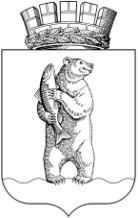 Администрациягородского округа АнадырьПОСТАНОВЛЕНИЕОт 18.05.2020                                                                                                              № 261В соответствии с Решением Совета депутатов городского округа Анадырь от 30 апреля 2020 года № 61 «О мерах по поддержке арендаторов (субарендаторов) муниципального имущества городского округа Анадырь»,ПОСТАНОВЛЯЮ:1. Утвердить прилагаемый Порядок предоставления мер по поддержке арендаторов (субарендаторов) муниципального имущества городского округа Анадырь.2. Постановление вступает в силу со дня его подписания и распространяет свое действие на правоотношения, возникшие с 1 апреля 2020 года.3. Опубликовать настоящее постановление в газете «Крайний Север», а также разместить на официальном информационно-правовом ресурсе городского округа Анадырь – WWW.NOVOMARIINSK.RU.4. Контроль за исполнением настоящего постановления возложить на заместителя Главы Администрации городского округа Анадырь - начальника Управления финансов, экономики и имущественных отношений Администрации городского округа Анадырь Тюнягину Ю.И.Глава Администрации                                                                                  Л.А. НиколаевУТВЕРЖДЕНпостановлением Администрации   городского округа Анадырьот  18.05.2020   № 261ПОРЯДОК предоставления мер по поддержке арендаторов (субарендаторов) муниципального имущества городского округа Анадырь 1. Общие положения1. Настоящий Порядок определяет процедуру и условия:1.1 предоставления в 2020 году временной отсрочки арендных платежей за объекты муниципального имущества, составляющего казну городского округа Анадырь (в том числе земельные участки) субъектам малого и среднего предпринимательства за период с 1 апреля до 31 декабря 2020 года;1.2 освобождения от уплаты арендных платежей по договорам аренды муниципального имущества, составляющего казну городского округа Анадырь (в том числе земельных участков) за период с 1 апреля 2020 года до даты окончания действия режима повышенной готовности на территории Чукотского автономного округа субъектов малого и среднего предпринимательства и организаций, осуществляющих свою деятельность в сферах:- культуры;- организации досуга и развлечений;- физкультурно-оздоровительной деятельности и спорта;- туристических агентств;- гостиничного бизнеса;- общественного питания;- организаций дополнительного образования;- негосударственных образовательных учреждений;- оказания стоматологических услуг;- оказания бытовых услуг населению (ремонт, стирка, химчистка, услуги парикмахерских и салонов красоты);1.3 предоставления в 2020 году временной отсрочки арендных платежей организациям за период с даты окончания режима повышенной готовности на территории Чукотского автономного округа до 31 декабря 2020 года в отношении муниципального имущества, составляющего казну городского округа Анадырь (в том числе земельные участки), используемого ими в целях осуществления видов деятельности, указанных в подпункте 1.2 пункта 1 настоящего Порядка.1.4. Управление финансов, экономики и имущественных отношений Администрации городского округа Анадырь обеспечивает заключение дополнительных соглашений к договорам аренды муниципального имущества.1.5. Муниципальные предприятия и муниципальные учреждения городского округа Анадырь предоставляющие в аренду имущество, при поступлении письменных обращений арендаторов, указанных в подпунктах 1.3-1.5 пункта 1 настоящего 2Порядка обеспечивают заключение дополнительных соглашений к договорам аренды, на условиях, предусмотренным настоящим Порядком.2. Предоставление временной отсрочки арендных платежей субъектам малого и среднего предпринимательства2.1. Временная отсрочка арендных платежей субъектам малого и среднего предпринимательства, арендующим по договорам аренды муниципального имущества, составляющего казну городского округа Анадырь (в том числе земельные участки) (далее – временная отсрочка) предоставляется в следующем порядке и на следующих условиях:1) предоставление временной отсрочки носит заявительный характер. Для получения временной отсрочки субъект малого и среднего предпринимательства – арендатор муниципального имущества направляет в Администрацию городского округа Анадырь письменное обращение по форме, согласно приложению 1 к настоящему Порядку.2) Временная отсрочка предоставляется за период с 1 апреля до 31 декабря 2020 года. Уплата арендных платежей за период с 1 апреля до 31 декабря 2020 года осуществляется арендатором в период с 1 января 2021 года и не позднее 31 декабря 2022 года, равными частями или на иных условиях, предложенных арендатором в письменном обращении, по согласованию сторон.3) Управление финансов, экономики и имущественных отношений Администрации городского округа Анадырь  в течение 30 рабочих дней со дня письменного обращения арендаторов - субъектов малого и среднего предпринимательства, обеспечивает заключение дополнительных соглашений, предусматривающих отсрочку арендных платежей по договорам аренды  за период с 1 апреля до 31 декабря 2020 года, и их уплату в период с  1 января 2021 года и не позднее  31 декабря 2022 года, равными частями или на иных условиях, предложенных арендатором, по согласованию сторон.4) Штрафы, проценты за пользование чужими денежными средствами или иные меры ответственности в связи с несоблюдением арендатором в 2020 году порядка и сроков внесения арендной платы (в том числе в случаях, если такие меры предусмотрены договором аренды) в связи с отсрочкой не применяются.5) Установление арендодателем дополнительных платежей, подлежащих уплате арендатором в связи с предоставлением отсрочки, не допускается.6) В случае расторжения (досрочного расторжения) договора аренды, обязательства арендатора по уплате арендных платежей за период с 1 апреля до 31 декабря 2020 года, предусмотренные соглашением об отсрочке, регулируются сторонами на основании соглашения о погашении задолженности.2.2. Условия отсрочки, предусмотренные подпунктами 1-6 пункта 2.1 настоящего Порядка, применяются к дополнительным соглашениям к договору аренды об отсрочке независимо от даты заключения такого соглашения.2.3. Стороны договора аренды вправе установить иные условия предоставления отсрочки, если это не приведет к ухудшению для арендатора условий, предусмотренных настоящим Порядком.32.4. Положения пункта 2.1 настоящего Порядка распространяются на субъектов малого и среднего предпринимательства, которые используют муниципальное имущество городского округа Анадырь (в том числе земельные участки) на условиях договоров субаренды, заключенных с арендаторами, получившими поддержку в виде временной отсрочки арендных платежей, в объеме, в котором данная поддержка была предоставлена соответствующему арендатору муниципального имущества. В целях реализации данной меры поддержки арендатор муниципального имущества обязан заключить с субарендатором дополнительное соглашение к договору субаренды о предоставлении временной отсрочки.3. Предоставление временной отсрочки арендных платежей организациям (за исключением субъектов малого и среднего предпринимательства)3.1. Временная отсрочка арендных платежей (далее – временная отсрочка) организациям (за исключением субъектов малого и среднего предпринимательства), арендующим по договорам аренды муниципальное имущество, составляющего казну городского округа Анадырь (в том числе земельные участки) осуществляющим свою деятельность в сферах, указанных в пункте 1.2 настоящего Порядка (далее – арендаторы) предоставляется в следующем порядке и на следующих условиях:1) Временная отсрочка арендных платежей, предусмотренные настоящим пунктом, применяется в отношении муниципального имущества, которое используется арендатором в целях осуществления видов деятельности, указанных в пункте 1.2 настоящего Порядка.2) Осуществление организациями деятельности в соответствующей сфере деятельности, указанной в пункте 1.2 настоящего Порядка, определяется по коду вида деятельности, информация о котором содержится в Едином государственном реестре юридических лиц по состоянию на 1 марта 2020 года. 3) Предоставление временной отсрочки носит заявительный характер. Для получения временной отсрочки арендатор муниципального имущества, направляет в Администрацию городского округа Анадырь письменное обращение по форме, согласно приложению 2 к настоящему Порядку.4) Временная отсрочка предоставляется за период с даты окончания действия режима повышенной готовности или чрезвычайной ситуации на территории Чукотского автономного округа до 31 декабря 2020 года. Уплата арендных платежей за период с даты окончания действия режима повышенной готовности или чрезвычайной ситуации на территории Чукотского автономного округа до 31 декабря 2020 года осуществляется арендатором в период с 1 января 2021 года и не позднее 31 декабря 2022 года, равными частями или на иных условиях, предложенных арендатором в письменном обращении, по согласованию сторон.5) Управление финансов, экономики и имущественных отношений Администрации городского округа Анадырь в течение 30 рабочих дней со дня письменного обращения арендатора обеспечивает заключение дополнительных соглашений, предусматривающих отсрочку арендных платежей по договорам аренды  за период с даты окончания действия режима повышенной готовности или чрезвычайной ситуации на территории Чукотского автономного округа до 31 декабря 2020 года, и их 4уплату в период с  1 января 2021 года и не позднее  31 декабря 2022 года, равными частями или на иных условиях, предложенных арендатором, по согласованию сторон.6) Штрафы, проценты за пользование чужими денежными средствами или иные меры ответственности в связи с несоблюдением арендатором в 2020 году порядка и сроков внесения арендной платы (в том числе в случаях, если такие меры предусмотрены договором аренды) в связи с отсрочкой не применяются.7) Установление арендодателем дополнительных платежей, подлежащих уплате арендатором в связи с предоставлением отсрочки, не допускается.8) В случае расторжения (досрочного расторжения) договора аренды, обязательства арендатора по уплате арендных платежей за период с даты окончания действия режима повышенной готовности или чрезвычайной ситуации на территории Чукотского автономного округа до 31 декабря 2020 года, предусмотренные соглашением об отсрочке, регулируются сторонами на основании соглашения о погашении задолженности.3.2. Условия отсрочки, предусмотренные подпунктами 1-8 пункта 3.1 настоящего Порядка, применяются к дополнительным соглашениям к договору аренды об отсрочке независимо от даты заключения такого соглашения.3.3. Стороны договора аренды вправе установить иные условия предоставления отсрочки, если это не приведет к ухудшению для арендатора условий, предусмотренных настоящим Порядком.3.4. Положения пункта 3.1 настоящего Порядка распространяются на субъекты малого и среднего предпринимательства и организации, которые используют муниципальное имущество городского округа Анадырь (в том числе земельные участки) на условиях договоров субаренды, заключенных с арендаторами, получившими поддержку в виде временной отсрочки арендных платежей, в объеме, в котором данная поддержка была предоставлена соответствующему арендатору муниципального имущества. В целях реализации данной меры поддержки арендатор муниципального имущества обязан заключить с субарендатором дополнительное соглашение к договору субаренды о предоставлении временной отсрочки.4. Освобождение от уплаты арендных платежей по договорам аренды муниципального имущества4.1. Освобождение от уплаты арендных платежей по договорам аренды муниципального имущества составляющего казну городского округа Анадырь (в том числе земельные участки)  предоставляется организациям и   субъектам малого и среднего предпринимательства (далее – арендаторам) в отношении муниципального имущества, используемого арендаторами в целях осуществления видов деятельности, указанных в подпункте 1.2 пункта 1 настоящего Порядка, за период с 1 апреля 2020 года до даты окончания действия режима повышенной готовности на территории Чукотского автономного округа.4.2. Освобождение арендаторов от уплаты арендных платежей по договорам аренды муниципального имущества арендаторов предоставляется в следующем порядке и на следующих условиях:1) Осуществление арендаторами деятельности по соответствующим видам деятельности, указанным в пункте 1.2 настоящего Порядка, определяется по коду вида 5деятельности, информация о котором содержится в Едином государственном реестре юридических лиц либо в Едином государственном реестре индивидуальных предпринимателей по состоянию на 1 марта 2020 года. 2) Освобождение от арендных платежей арендаторов муниципального имущества (в том числе земельных участков) осуществляется на основании письменного обращения, представляемого арендатором в Администрацию городского округа Анадырь по форме, согласно приложению 3 к настоящему Порядку.3) Управление финансов, экономики и имущественных отношений Администрации городского округа Анадырь в течение 30 рабочих дней со дня письменного обращения арендаторов обеспечивает заключение дополнительных соглашений, предусматривающих освобождение от арендных платежей по договорам аренды муниципального имущества за период с 1 апреля 2020 года до даты окончания действия режима повышенной готовности или чрезвычайной ситуации на территории Чукотского автономного округа.4) Установление арендодателем дополнительных платежей, подлежащих уплате арендатором в связи с освобождением от арендных платежей не допускается.4.3. Условия освобождения от уплаты арендной платы, предусмотренные подпунктами 1-4 пункта 4.2 настоящего Порядка, применяются к дополнительным соглашениям к договору аренды об отсрочке независимо от даты заключения такого соглашения.4.4. Положения пункта 4.1 настоящего Порядка распространяются на субъекты малого и среднего предпринимательства и организации, которые используют муниципальное имущество городского округа Анадырь (в том числе земельные участки) на условиях договоров субаренды, заключенных с арендаторами, получившими поддержку в виде освобождения от арендных платежей, в объеме, в котором данная поддержка была предоставлена соответствующему арендатору муниципального имущества. В целях реализации данной меры поддержки арендатор муниципального имущества обязан заключить с субарендатором дополнительное соглашение к договору субаренды о предоставлении освобождения от уплаты платежей субаренды.Приложение 1 к Порядку предоставления мер по поддержке арендаторов (субарендаторов) муниципального имущества городского округа АнадырьВ Администрацию городского округа Анадырь от________________________________(наименование субъекта МСП, адрес)____________________________________Заявление о предоставлении временной отсрочки по уплате арендной платы______________________, арендующий объект муниципальной собственности(наименование субъекта МСП)___________________________________________________________________(наименование объекта) просит предоставить отсрочку по уплате арендных платежей по договору аренды______________________________________________________________ в сумме __________________ за период с 1 апреля 2020 года до ____________и заключить дополнительное соглашение к договору аренды на следующих условиях отсрочки:______________________________________ уведомлен о том, что при наличии  (наименование субъекта МСП)заключенных договоров субаренды, субарендаторы муниципального имущества имеют право на получение временной отсрочки по уплате платежей по договору субаренды, на условиях и в объеме, в котором данная поддержка была предоставлена соответствующему арендатору муниципального имущества. Информирую о наличии заключенных договоров субаренды к договору аренды ____________________________________________________________________Перечень субарендаторов прилагаю к данному заявлению.ПодписьДатаПриложение 2 к Порядку предоставления мер по поддержке арендаторов (субарендаторов) муниципального имущества городского округа АнадырьВ Администрацию городского округа Анадырь от________________________________(наименование организации, адрес)____________________________________Заявление о предоставлении временной отсрочки по уплате арендной платы______________________, арендующий объект муниципальной собственности(наименование организации)___________________________________________________________________(наименование объекта)осуществляющая следующий вид деятельности______________________ просит предоставить отсрочку по уплате арендных платежей по договору аренды ____________________________________________________________________за период с 1 апреля 2020 года до _______________________________________ (указывается дата окончания действия режима повышенной опасности)в сумме___________________ и заключить дополнительное соглашение к договору аренды на следующих условиях отсрочки:______________________________________ уведомлена о том, что при наличии  (наименование организации)заключенных договоров субаренды, субарендаторы муниципального имущества имеют право на получение временной отсрочки по уплате платежей по договору субаренды, на условиях и в объеме, в котором данная поддержка была предоставлена соответствующему арендатору муниципального имущества. Информирую о наличии заключенных договоров субаренды к договору аренды ____________________________________________________________________Перечень субарендаторов прилагаю к данному заявлению.ПодписьДата, печатьПриложение 3 к Порядку предоставления мер по поддержке арендаторов (субарендаторов) муниципального имущества городского округа АнадырьВ Администрацию городского округа Анадырь от__________________________________(наименование организации,субъекта МСП, адрес)____________________________________Заявление об освобождение от уплаты арендных платежей по договорам аренды муниципального имущества______________________________, арендующий объект муниципальной (наименование субъекта МСП, организации)собственности ______________________________________________________(наименование объекта)осуществляющий следующий вид деятельности______________________ просит освободить от уплаты арендных платежей по договору аренды ____________________________________________________________________за период с 1 апреля 2020 года до________________________________________ (указывается дата окончания действия режима повышенной опасности)в сумме______________________________________________________________и заключить дополнительное соглашение к договору аренды муниципального имущества._______________________________________ уведомлен о том, что при наличии  (наименование субъекта МСП, организации)заключенных договоров субаренды, субарендаторы муниципального имущества имеют право на получение освобождения от уплаты платежей по договору субаренды, в объеме, в котором данная поддержка была предоставлена соответствующему арендатору муниципального имущества. Информирую о наличии заключенных договоров субаренды к договору аренды ____________________________________________________________________Перечень субарендаторов прилагаю к данному заявлению.ПодписьДата, печатьОб утверждении порядка предоставления мер по поддержке арендаторов (субарендаторов) муниципального имущества городского округа Анадырь Период платежа в 2020 году по договору арендыСумма платежа (руб., коп.)Планируемая дата погашения отсрочки в 2021 и 2022 годахСумма платежа(руб., коп.)Период платежа в 2020 году по договору арендыСумма платежа (руб., коп.)Планируемая дата погашения отсрочки в 2021 и 2022 годахСумма платежа(руб., коп.)